Муниципальное бюджетное общеобразовательное учреждение  основная общеобразовательная школа № 19
г.Ногинска Московской областиСпортивный праздник, посвященный 8 Марта,для девушек  7 – 8 – 9 классовЭстафета «Спортсменки, хозяйки, красавицы»	Дата проведения - 06.03.2013г.    спортивный зал         Учитель -   учитель физкультуры I квалификационной категории, организатор  спортивно-оздоровительной работы Туманова Т. Л.Пояснительная записка           В связи с Международным днем 8 марта, в целях привлечения учащихся к регулярным занятиям физической культурой и спортом, повышения их физической подготовленности и эстетического воспитания, проводится мероприятие.         Знаете строчку из стихотворения «Коня на скаку остановит, в горящую избу войдет». В этой строчке говорится о том, что русские девушки (женщины) должны уметь почти все: сходить в магазин за покупками,  уметь убраться,  посадить и собрать урожай,  приготовить ужин,  заняться рукоделием, защитить свою Родину, освободить «Весну» от зимнего плена и одновременно быть красавицей.          Форма эстафеты была выбрана не случайно:позволяет задействовать максимальное количество учащихся, следовательно охватить можно 100 % всех учащихся;эстафета также является зрелищным видом состязаний;эстафета позволяет задействовать разный спортивный инвентарь;эстафета как командный вид соревнований позволяет ориентировать ребят на достижение общей цели, что способствует сплочению коллектива.     Предварительная подготовка: оформление зала, расстановка снарядов, распределение этапов;подготовка отчетной документации (правил проведения, инструкций техники безопасности, бланков протоколов, грамот для награждения);подготовка команды судей (из числа учащихся старших классов).Ход мероприятияОрганизационный момент. Приветствие команд.Начало состязаний.Эстафеты: «Донести покупки» --  перенести все вместе (мяч, коробку, конус)         * кто быстрей «Чистый пол» -- веником (шваброй) довести маленький мяч                   * кто быстрей       3.    «Урожай на грядке» -- до стойки разложить овощи (кубики), после собрать в корзинку                       	                                                                                          *кто быстрей       4.    «Не урони картошку»  --  на ложке пронести картошку и не уронить      * кто быстрей       5. а)«Приготовь ужин»  --  почистить картошку                                                      *  (одновременно           б)«Пришить пуговицу»  --  пуговица, иголка, нитки                                          *   1 минуту,           в)«Прыгнуть через скакалку»  --  скакалки                                                           *   по 1 учащемуся           г)«Поднимания туловища»  --  маты                                                                      *   кто быстрей)           д)«Отжимания от пола»  --  счетный прибор                                                       *       6.  «Полоса препятствия»  --  маты, обручи, скамейки, доска, мел                   * кто быстрей	       7.  «Модельер и парикмахер»  --  смоделировать платье из ткани           на участнике, придумать  прическу и красиво пройти по залу                      * кто быстрей,                                               	2-3 минутыПодведение итогов. Награждение победителей.                                                                                                                                                   ОбразецПРОТОКОЛ         Члены жюри:   __________________________________
                                     ___________________________________
                                     ___________________________________           Фотоальбомспортивного праздника, посвященного 8 марта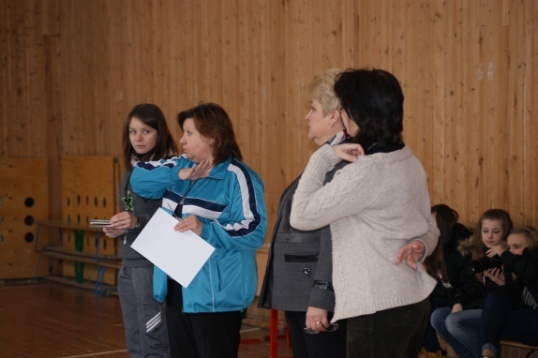 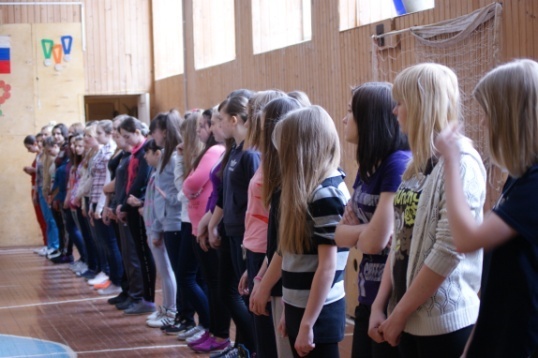 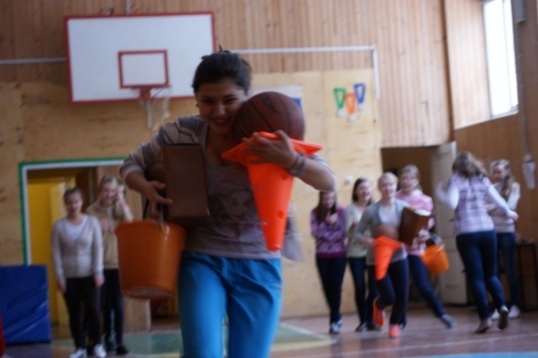 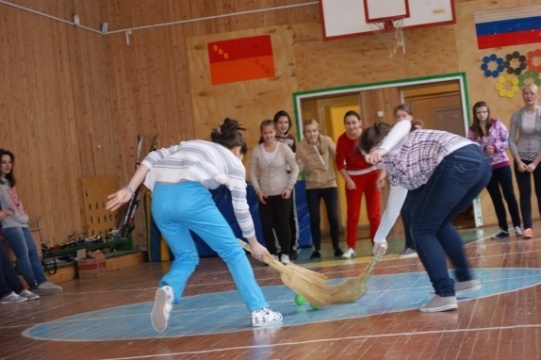 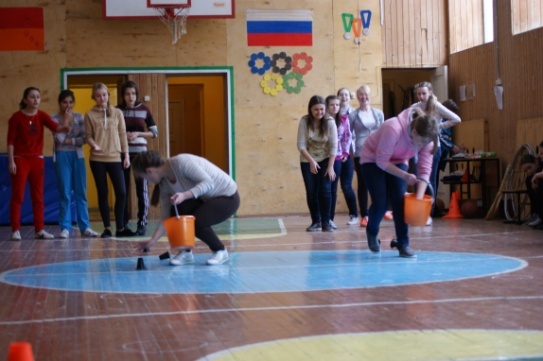 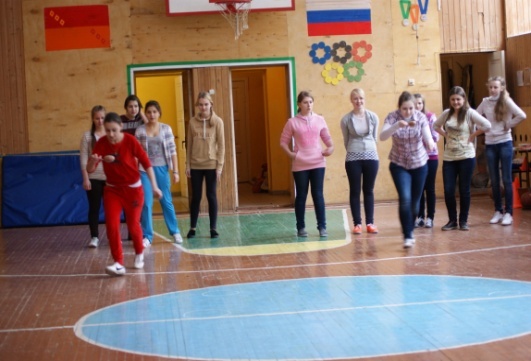 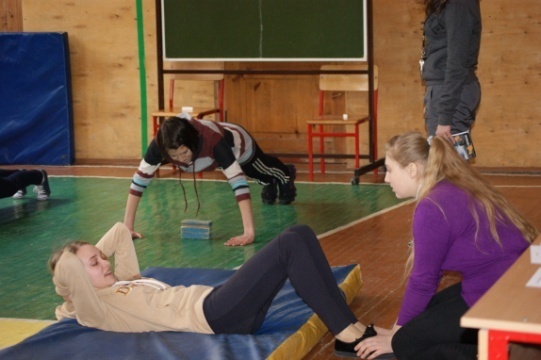 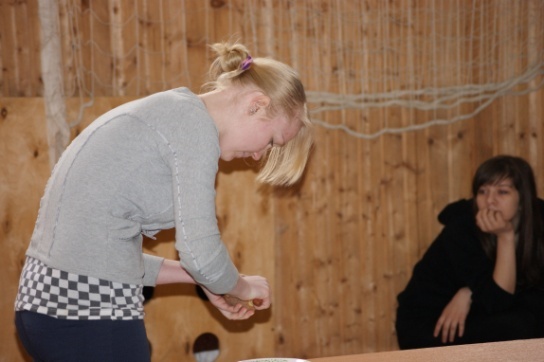 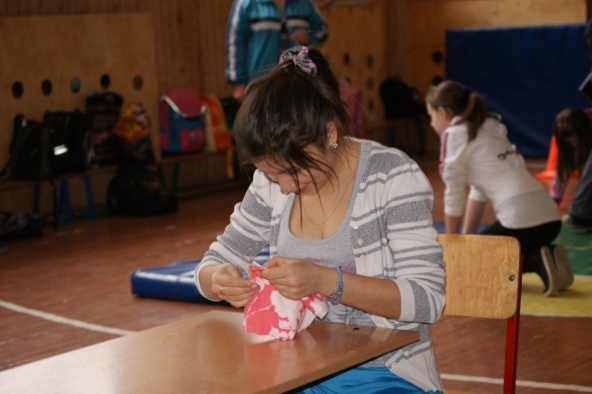 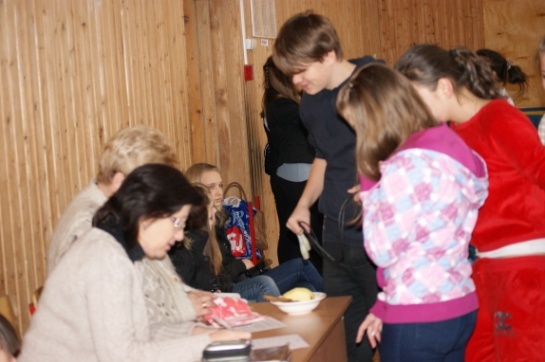 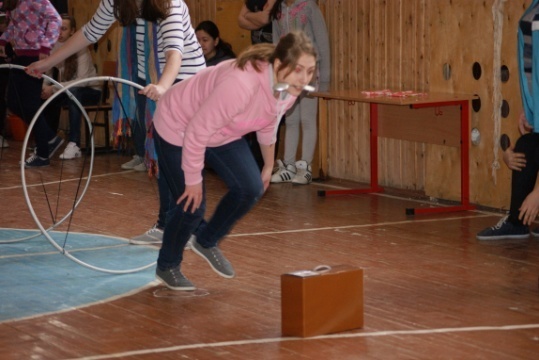 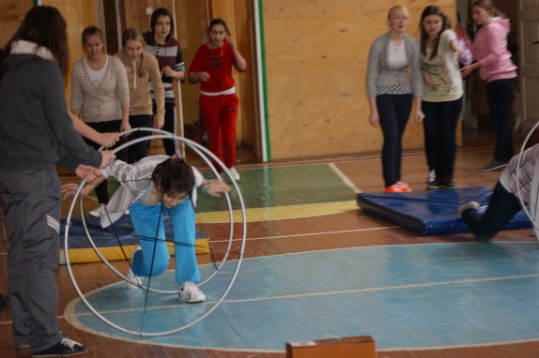 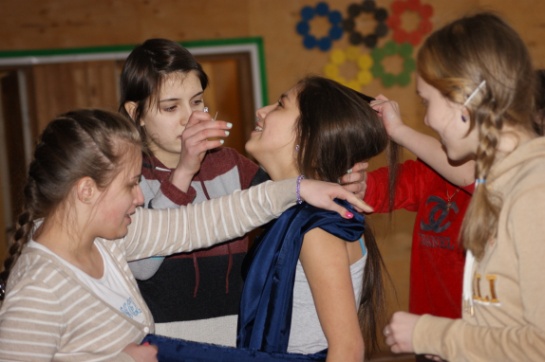 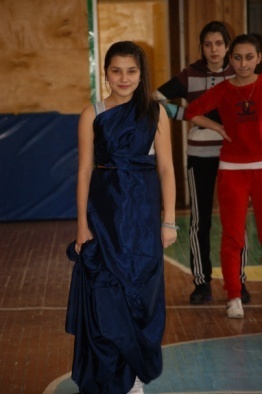 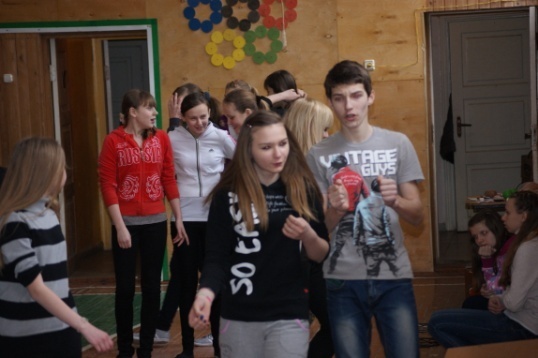 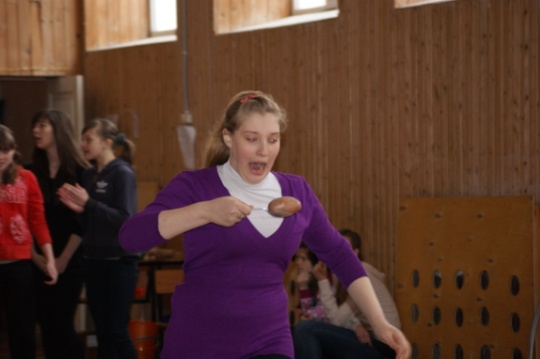 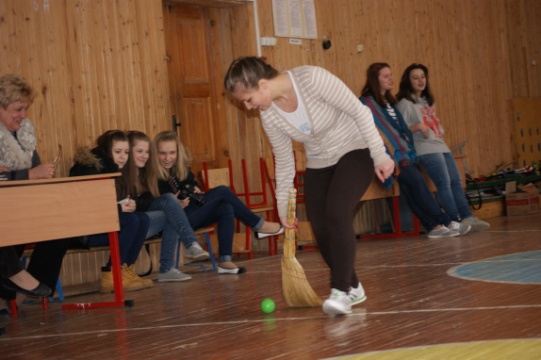                        Молодцы!                   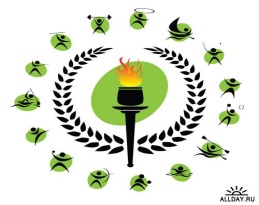 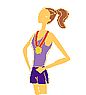 эстафеты      класс     9а      класс    9б    1.   «Донести покупки»     2.    «Чистый пол»     3.    «Урожай на грядке»                          4.    «Не урони картошку»      5. а)   «Приготовь ужин»                   1 мин       б)   «Пришить пуговицу»               1 мин                                      в)   «Прыгнуть через скакалку»    1 мин        г)   «Поднимания туловища»       1 мин       д)  «Отжимания от пола»              1 мин           6.  «Полоса препятствия»  7.  «Модельер и парикмахер»       2 – 3 мин      Подведение итогов